              19.09.2019                                      г. Елабуга                               № 249Об информировании депутатов представительного органа  муниципального образования город Елабуга Елабужского муниципального района Республики Татарстан об итогах выборов       На основании решения территориальной избирательной комиссии города Елабуга об итогах выборов депутатов в Елабужский городской Совет Республики Татарстан  от 09 сентября 2019 года №298/87,  Елабужский городской Совет Республики Татарстан  РЕШИЛ:Признать избранным в  Елабужский городской Совет Республики Татарстан депутатом по избирательному  округу № 11 Губянову Людмилу Егоровну.Настоящее решение подлежит официальному опубликованию.Заместитель председателя                                                   О.В. МихайловаЕЛАБУЖСКИЙГОРОДСКОЙСОВЕТРЕСПУБЛИКА ТАТАРСТАН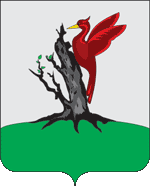 ТАТАРСТАН РЕСПУБЛИКАСЫАЛАБУГАШӘҺӘРСОВЕТЫ            РЕШЕНИЕ                              КАРАР